ΘΕΜΑ ΑΑ1. Να χαρακτηρίσετε τις προτάσεις που ακολουθούν, γράφοντας στο τετράδιό σας, δίπλα στο γράμμα που αντιστοιχεί σε κάθε πρόταση, τη λέξη Σωστό, αν η πρόταση είναι σωστή, ή τη λέξη Λάθος, αν η πρόταση είναι λανθασμένη.α.  Ο βλεννογόνος του τραχήλου ονομάζεται ενδοτράχηλος και παρουσιάζει κυκλικές μεταβολές κατά τη διάρκεια του ωοθηκικού κύκλου. β. Η παρωτίδα είναι ο μεγαλύτερος αδένας του πεπτικού.γ. Οι βρογχικές αρτηρίες μεταφέρουν αρτηριακό αίμα.δ.  Η γονιμοποίηση του ωαρίου από το σπερματοζωάριο πραγματοποιείται στην κοιλότητα της σάλπιγγας και συγκεκριμένα στον ισθμό. ε.  Η βάση των νεφρικών πυραμίδων στρέφεται προς τη νεφρική κοιλία. στ. Η φαγοκυττάρωση είναι μηχανισμός της επίκτητης ανοσίας.Μονάδες 12Α2. Να γράψετε στο τετράδιό σας τους αριθμούς 1, 2, 3, 4, 5,6,7 από τη στήλη Α και, δίπλα, ένα από τα γράμματα α, β, γ, δ, ε, στ, ζ, η της στήλης Β, που δίνει τη σωστή αντιστοίχιση.Σημειώνεται ότι ένα γράμμα από τη στήλη Β θα περισσέψει.Μονάδες 7Α3. Να γράψετε στο τετράδιό σας το γράμμα α,β,γ,δ,ε καθεμιάς από τις παρακάτω προτάσεις και, δίπλα, έναν από τους αριθμούς 1 έως 10 που αντιστοιχεί στη λέξη, η οποία συμπληρώνει σωστά την πρόταση. Σημειώνεται ότι πέντε (5) από τις παρακάτω λέξεις θα περισσέψουν.1. ΑΒ,  2.ινομυώδης,  3. πυελική,  4.θυρειδοτρόπο ορμόνη,  5.δέρμα,  6.τονική, 7. Ο 8. οστεοχόνδρινο σκελετό,  9. θυρεοειδής 10. μυώδης,  11. τριιωδοθυρονίνη, 12. κρικοειδήςα. Ο σπερματικός τόνος περιλαμβάνει τη βουβωνική και την___________ μοίρα του σπερματικού πόρου.β. Ο πρόσθιος λοβός της υπόφυσης εκκρίνει την ____________ .γ. Η έξω μύτη καλύπτεται εξωτερικά από ___________.δ. Ο κόλπος είναι _________ σωλήνας.ε. Τα άτομα με απουσία συγκολλητινών έχουν ομάδα αίματος___________. στ. Ο ___________ χόνδρος του λάρυγγα σχηματίζει ένα εξόγκωμα που ονομάζεται «Μήλο του Αδάμ»Μονάδες 6ΘΕΜΑ ΒΒ1. Ποιοι είναι οι σωλήνες (αεραγωγοί) μέσα από τους οποίους μεταφέρεται στους πνεύμονες ο αέρας που αναπνέουμε;Μονάδες 10Β2. α. Τι ονομάζεται υπεράνοσος ορός; (μονάδες 4) β. Τι είδους ανοσία θα αποκτήσει ένα άτομο μετά τη χορήγηση υπεράνοσου ορού (μονάδες 2) και πότε θα ενεργοποιηθεί η ανοσία αυτή (μονάδες 1);Μονάδες 7Β3. α. Τι είναι το ωχρό σωμάτιο; (μονάδες 4) β. Ποια είναι η χρησιμότητά του κατά την κύηση; (μονάδες 4)Μονάδες 8ΘΕΜΑ ΓΓ1. Ένα μόριο οξυγόνου ανιχνεύεται για πρώτη φορά στο εσωτερικό του οργανισμού στον χώρο των κυψελίδων των πνευμόνων. Να περιγράψετε επιγραμματικά την πορεία που θα ακολουθήσει μέχρι φτάσει να οξυγονώσει τον οισοφάγο (μονάδες 5) Με ποιες μορφές το οξυγόνο μεταφέρεται στο αίμα (μονάδες 3);Μονάδες 8Γ2. Τι ονομάζεται νεφρώνας (μονάδες 2) από τι αποτελείται (μονάδες 4) και που χρησιμεύει (μονάδες 2);Μονάδες 8Γ3. Ένας άνθρωπος καταναλώνει ένα πλήρες γεύμα που περιλαμβάνει υδατάνθρακες, πρωτεΐνες και λίπη. α. Τι θα συμβεί στην ποσότητα της γλυκόζης, που θα λάβει από την τροφή του (μονάδες 6) από ποια ορμόνη ελέγχεται αυτή τη διαδικασία (μονάδα 1)β. Που χρησιμεύει η αποθήκευση του λίπους στο ήπαρ και στο λιπώδη ιστό; (μονάδες 2)Μονάδες 9ΘΕΜΑ ΔΔ1. Να αναφέρετε δύο διαφορές του βλεννογόνου του παχέος εντέρου σε σχέση με το βλεννογόνο του ελικώδους εντέρου.Μονάδες 6Δ2. Ποιες δομές του αναπνευστικού συστήματος και ποιες του πεπτικού συμβάλλουν στην άμυνα του οργανισμού; Μονάδες 12Δ3. Μία Rhesus αρνητική (Rh-) γυναίκα η οποία δεν έχει μεταγγιστεί ποτέ, κυοφορεί για δεύτερη φορά στη ζωή της έμβρυο, του οποίου το Rhesus είναι θετικό (Rh+). Με την προϋπόθεση ότι το πρώτο της παιδί είναι Rhesus αρνητικό (Rh-) να αναφέρετε αν το έμβρυο αυτό κινδυνεύει να παρουσιάσει την αιμολυτική νόσο των νεογνών (μονάδες 2). Να δικαιολογήσετε την απάντησή σας (μονάδες 5).Μονάδες 7Καλή επιτυχία!!Ηρώων Πολυτεχνείου 82, Πειραιάς 18536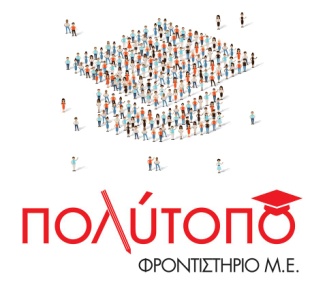  210.41.81.664Αγίου Ελευθερίου 48, Καμίνια 18541 213.04.51.414.e-mail: info@polytopo.edu.grΤΜΗΜΑ : ___________ΟΝΟΜΑ-ΕΠΩΝΥΜΟ:_______________________________________________________ΓΡΑΠΤΗ ΔΟΚΙΜΑΣΙΑ ΔΙΑΡΚΕΙΑΣ : ________________________________ΕΞΕΤΑΣΤΕΑ ΥΛΗ : ___________________________________________________________ΔΙΔΑΣΚΩΝ________________ΗΜΕΡΟΜΗΝΙΑ :  ____ / ____ / ________ΣΤΗΛΗ ΑΣΤΗΛΗ ΒΚοιλιακή αρτηρίαα. Άνοσος ορόςΚάτω φρενική αρτηρίαβ. Τ λεμφοκύτταραΟργανικά στοιχεία ούρωνγ. ΑντιγόναΑνόργανα στοιχεία ούρωνδ. Αιμάτωση ήπατος και σπλήναΚυτταρική ανοσίαε. ΚρεατινίνηΧυμική ανοσίαστ. Αιμάτωση διαφράγματοςΤεχνητή παθητική ανοσίαζ. Β λεμφοκύτταραη. Μαγνήσιο